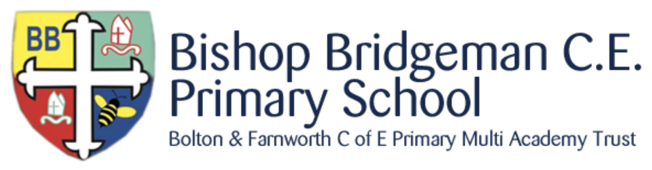 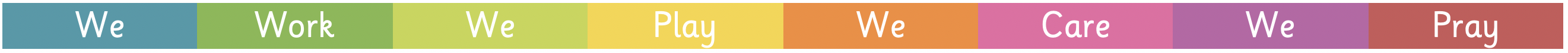 Prevent PolicySection 26 of the Counter-Terrorism and Security Act 2015 places a duty on certain bodies to have “due regard to the need to prevent people from being drawn into terrorism”.The Prevent strategy, published by Government in 2011, is part of an overall counter-terrorism strategy, CONTEST.  The aim of the Prevent strategy is to reduce the threat to the UK from terrorism by stopping people becoming terrorists or supporting terrorism.  Prevent is an early intervention tool most commonly in the form of education, dialogue and mentoring, aiming to reduce the likelihood of terrorist or other violent actions in the future.The 2011 Prevent strategy has three specific objectives:Respond to the ideological challenge of terrorism and the threat we face from those who promote it;Prevent people from being drawn into terrorism and ensure that they are given appropriate advice and support; andWork with sectors and institutions where there are risks of radicalisation that we need to address.The Government has defined extremism in the Prevent strategy as “vocal or active opposition to fundamental British values, including democracy, the rule of law, individual liberty and mutual respect and tolerance of different faiths and beliefs.  We also include in our definition of extremism calls for the death of members of our armed forces”.The Prevent strategy was explicitly changed in 2011 to deal with all forms of terrorism and with non-violent extremism, which can create an atmosphere conducive to terrorism and can popularise views which terrorists then exploit. In an educational context Prevent is a safeguarding issue for schools aimed at supporting and protecting children and young people who are vulnerable and at risk of being radicalised. Prevent is about ensuring that they are diverted away before any crime is committed and described as a long-term solution to the current threat of extremism.School responsibilitiesThrough whole school training, staff will be more aware of potential signs of radicalisation.  Any concerns should be recorded on a Prevent record of Concern referral form and given to a member of SLT.  The SLT member will complete a CHANNEL referral form and it will be sent to a panel at Greater Manchester Police.Vulnerability to radicalisation or extreme view pointsBishop Bridgeman Church of England Primary School recognises its duty to protect our children from indoctrination into any form of extreme ideology that may lead to the harm of self or others. This is particularly important because of the open access to electronic information through the internet. The school aims to safeguard children through educating them on the appropriate use of social media and the dangers of downloading and sharing inappropriate material which is illegal under the Counter-Terrorism Act.  When using the internet, pupils are safeguarded from terrorist and extremist material by ensuring appropriate filter levels are in place.The school vets all visitors carefully and will take firm action if any individual or group is perceived to be attempting to influence members of our school community, either physically or electronically. Our definition of radical or extreme ideology is ‘a set of ideas which could justify vilification or violence against individuals, groups or self.’ Staff are trained to be vigilant for spotting signs of extremist views and behaviours and to always report anything which may suggest a child or parent is expressing opinions which may cause concern. Our core mission of diversity permeates all we do. We place a strong emphasis on establishing fundamental British values and common values that all communities share such as self-respect, tolerance and the sanctity of life. We work hard to broaden our students’ experience, to prepare them for life and work in contemporary Britain. We teach them to respect and value the diversity around them as well as understanding how to make safe, well-considered decisions.Bishop Bridgeman Church of England Primary School will support our children and staff in the implementation of the Prevent agenda by:• 	delivering whole school staff and governor training.• 	embedding the Prevent agenda through the curriculum in PHSCE• 	referring any child/ren at risk of being radicalised or extremism through the Local Authority Referral and Intervention processes (CHANNEL)• 	ensuring staff and governors are aware of how to identify and respond to risks to children from extreme or radical views.Prevent Record of ConcernSigned: __________________ (Staff member reporting concern)              Date: __________Reviewed:			September 2021Next Review Date:		September 2022Childs name:Childs name:Date of Birth:Date of Birth:Class/ year group:Name of any siblings if known:Reason for referral:Reason for referral:Reason for referral:Reason for referral:Details of events/incidentsDetails of events/incidentsDetails of events/incidentsDetails of events/incidentsDetails of events/incidentsDetails of events/incidentsDetails of events/incidentsDetails of events/incidentsDetails of events/incidentsDetails of events/incidentsDetails of events/incidentsAction taken (who reported to)Action taken (who reported to)Action taken (who reported to)Date of event/incidentDate of event/incident